Kids and Horses                                                                2019 Summer Beginner Horseback Riding Camp!                          Kids LOVE Horses and these camps combine riding and learning with a whole lot of FUN! Come join us for 4 days of learning and riding horses.  KidsandHorses.net                                                                 June 3,4,5,6   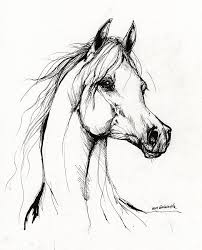 June 24,25,26,27  &   July 15,16,17,18                               Summer Camp 9am -4pm Monday – Thursday   $425.                             C    a            Camp closes 5 days before camp begins or $40 late fee.                                                                    Camps space is limited and fill up fast first-come, first-serve basis.                   R        e         Reserve Your Saddle Soon!        Camp cancelation due to weather will be rescheduled.  $50. Nonrefundable Deposit on cancellations.   Camper’s Name: _______________________ Age____ Phone: _____________    Camps are held in an indoor arena off of Highway 83 S. Parker Rd. @                                             K and H Stables    7062 Rafter Road Franktown, CO.  80116.                                                           Sign up at Kidsandhorses.net  or mail Registration Form with payment:                                                                    Kids and Horses   5221 Stone Canon Ranch Rd                                                                      Castle Rock, Co. 80104        Mailing address only!      ortond@msn.com    These materials are neither sponsored nor endorsed by Douglas County School District,                                                                                                             .                                    Superintendent, its board, or this school.                                                                   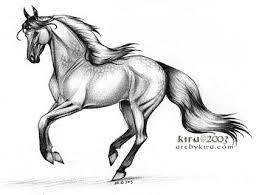 